ЧЕРКАСЬКА ОБЛАСНА РАДАР І Ш Е Н Н Я09.09.2022                                                                               № 14-3/VIIIПро передачу майнаВідповідно до пункту 20 частини 1 статті 43 Закону України
«Про місцеве самоврядування в Україні», пункту 1 частини першої та пункту 2 частини другої статті 6 Закону України «Про передачу, примусове відчуження або вилучення майна в умовах правового режиму воєнного чи надзвичайного стану», рішення обласної ради від 20.12.2019 № 34-31/VII «Про затвердження Положення про порядок передачі об’єктів права спільної власності територіальних громад сіл, селищ, міст Черкаської області», враховуючи рішення Тальнівської міської ради Звенигородського району Черкаської області від 28.07.2022 № 28/8-22 «Про надання згоди на безоплатне прийняття автомобіля із спільної власності територіальних громад сіл, селищ, міст Черкаської області, балансоутримувачем якого є Комунальне некомерційне підприємство «Обласний центр екстреної медичної допомоги та медицини катастроф Черкаської обласної ради» у комунальну власність Тальнівської міської територіальної громади в особі Тальнівської міської ради з подальшою передачею на баланс КНП «Тальнівська багатопрофільна лікарня» ТМР», рішення Золотоніської міської ради від 28.06.2022 № 21-29/VIII «Про надання згоди на передачу спеціалізованого автомобіля швидкої допомоги на баланс КНП «Золотоніська багатопрофільна лікарня», рішення Христинівської міської ради Черкаської області від 02.06.2022 № 13-38-VIII «Про надання згоди на прийняття медичного обладнання на баланс КНП «Христинівська БЛ» Христинівської міської ради», листи комунального некомерційного підприємства «Обласний центр екстреної медичної допомоги та медицини катастроф Черкаської обласної ради» від 22.07.2022 № 994, від 31.08.2022                           № 1033, від 31.08.2022 № 1037, Управління охорони здоров’я Черкаської обласної державної адміністрації від 02.08.2022 № 2822/02/12-01-18,                  від 21.07.2022 № 2670/02/12-01-18, комунального некомерційного підприємства «Тальнівська багатопрофільна лікарня» Тальнівської міської ради                     від 02.08.2022 № 560-с, Тальнівської міської ради від 19.08.2022 № 1205/01-18,   комунального некомерційного підприємства «Золотоніська багатопрофільна лікарня» Золотоніської міської ради від 28.07.2022                                                 № 1086, Золотоніської міської ради від 04.08.2022 № 1154,                                  від 18.08.2022 № 1254, військової частини А4638 від 30.08.2022 № 29, комунального некомерційного підприємства «Черкаський обласний онкологічний диспансер Черкаської обласної ради»                 від 09.06.2022 № 1066/01-09, від 21.07.2022 № 1345/01-09, комунального некомерційного підприємства «Христинівська багатопрофільна лікарня» Христинівської міської ради від 09.06.2022 № 381, Стеблівського психоневрологічного інтернату від 04.07.2022 № 348,    обласна рада    в и р і ш и л а:1. Передати із спільної власності територіальних громад сіл, селищ, міст Черкаської області з балансу комунального некомерційного підприємства «Обласний центр екстреної медичної допомоги та медицини катастроф Черкаської обласної ради»:1) у комунальну власність Тальнівської міської територіальної громади на баланс комунального некомерційного підприємства «Тальнівська багатопрофільна лікарня» Тальнівської міської ради автомобіль марки PEUGEOT моделі BOXER, тип спеціалізований легковий-спеціалізований меддопомога – В, 2013 року випуску, інвентарний номер 105600042, державний номер СА4186ВК, номер шасі (кузова/рами) VF3YBZMFB12547742, первісною вартістю 519000,00 грн (п’ятсот дев’ятнадцять гривень 00 копійок), залишковою вартістю 5000,00 грн (п'ять тисяч гривень 00 копійок);2) у комунальну власність Золотоніської міської ради на баланс комунального некомерційного підприємства «Золотоніська багатопрофільна лікарня» Золотоніської міської ради автомобіль марки PEUGEOT моделі BOXER, тип спеціалізований легковий-спеціалізований меддопомога – В, 2014 року випуску, інвентарний номер 10560045, державний номер СА4198ВК, номер шасі (кузова/рами) VF3YBZMFB12558660, первісною вартістю 649500,00 грн (шістсот сорок дев’ять тисяч п’ятсот гривень 00 копійок), залишковою вартістю 5000,00 грн (п'ять тисяч гривень 00 копійок);3) у державну власність на баланс військової частини А4638 автомобіль марки PEUGEOT моделі BOXER, тип спеціалізований легковий-спеціалізований меддопомога – В, 2014 року випуску, інвентарний номер 10560004, державний номер СА5047АР, номер шасі (кузова/рами) VF3YBZMFB12557832, первісною вартістю 649000,00 грн (шістсот сорок дев’ять гривень 00 копійок), залишковою вартістю 5000,00 грн (п'ять тисяч гривень 00 копійок).2. Передати із спільної власності територіальних громад сіл, селищ, міст Черкаської області з балансу комунального некомерційного підприємства «Черкаський обласний онкологічний диспансер Черкаської обласної ради»                      у комунальну власність Христинівської міської ради на баланс комунального некомерційного підприємства «Христинівська багатопрофільна лікарня» Христинівської міської ради:1) установку стоматологічну «Біомед» XP 333, 2011 року випуску, інвентарний номер 10471914, первісною вартістю 29700,00 грн (двадцять дев’ять тисяч сімсот гривень 00 копійок), залишковою вартістю 1731,50 грн (одна тисяча сімсот тридцять одна гривня 50 копійок);2) компресор стоматологічний зі звукопоглинаючою шафою, 2011 року випуску, інвентарний номер 10471920, первісною вартістю 9185,00 грн (дев’ять тисяч сто вісімдесят п’ять гривень 00 копійок), залишковою вартістю                     687,18 грн (шістсот вісімдесят сім гривень 18 копійок). 3. Передати з балансу комунального некомерційного підприємства «Обласний центр екстреної медичної допомоги та медицини катастроф Черкаської обласної ради» на баланс Стеблівського психоневрологічного інтернату: автомобіль марки PEUGEOT моделі BOXER, тип спеціалізований легковий-спеціалізований меддопомога – В, 2013 року випуску, інвентарний номер 10560035, державний номер СА4135ВК, номер шасі (кузова/рами) VF3YBZMFB12514534, первісною вартістю 649500,00 грн (шістсот сорок дев’ять тисяч п’ятсот гривень 00 копійок), залишковою вартістю 5000,00 грн (п'ять тисяч гривень 00 копійок).4. Контроль за виконанням рішення покласти на постійну комісію обласної ради з питань комунальної власності, підприємництва та регуляторної політики.Голова									А. ПІДГОРНИЙ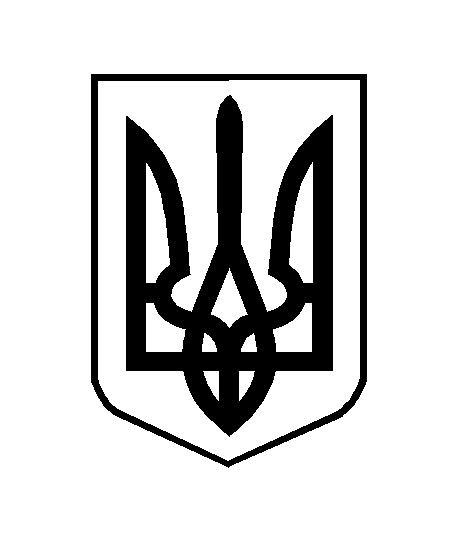 